Ministero dell’Economia e delle Finanze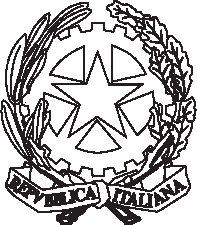 COMUNICAZIONE DI VERSAMENTO DEL CONTRIBUTO UNIFICATODI ISCRIZIONE A RUOLO(D.P.R. 30 maggio 2002, n. 115, art. 194)(1)(2) di  A GENERALITÀ DELL’ATTORE O DEL RICORRENTE (3)	sessoCOGNOME, DENOMINAZIONE O RAGIONE SOCIALE	NOMEM/FDATA DI NASCITACOMUNE (o stato estero) DI RESIDENZA / SEDE SOCIALE	PROV.CODICE FISCALEINDIRIZZO (via/piazza, numero civico)N. ALTRI CONVENUTI O RESISTENTICAP  B GENERALITÀ DEL CONVENUTO O DEL RESISTENTE (4)	sessoCOGNOME, DENOMINAZIONE O RAGIONE SOCIALE	NOMEM/FDATA DI NASCITACOMUNE (o stato estero) DI RESIDENZA / SEDE SOCIALE	PROV.CODICE FISCALEINDIRIZZO (via/piazza, numero civico)N. ALTRI CONVENUTI O RESISTENTICAP  C GENERALITÀ DEL SOGGETTO CHE ESEGUE IL VERSAMENTO (5)	sessoCOGNOME , DENOMINAZIONE O RAGIONE SOCIALE	NOME	M/F	DATA DI NASCITACOMUNE (o stato estero) DI RESIDENZA / SEDE SOCIALE	PROV.CODICE FISCALEINDIRIZZO (via/piazza, numero civico)CAPFIRMA	 	Da usare nei processi in cui le parti per costituirsi in giudizio non devono depositare la nota dell’iscrizione a ruolo o altro atto equipollente.Ufficio Giudiziario adito.La sezione A si riferisce di norma al soggetto processuale che introduce la fase del giudizio o della parte che effettua il versamento. In caso di altri attori o ricorrenti dovrà esserne indicato il numero in cifra.In caso di pluralità di convenuti o resistenti è indicato per esteso il nominativo del primo dei medesimi recato dall’atto introduttivo del processo ed il numero in cifra dei restanti convenuti o resistentiLa sezione C non deve essere compilata laddove il soggetto che esegue il versamento coincide con l’attore o ricorrente le cui generalità sono già indicate nella sezione ASpazio per l’applicazione del contrassegno relativo al versamento.